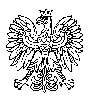                         31 WOJSKOWY ODDZIAŁ GOSPODARCZY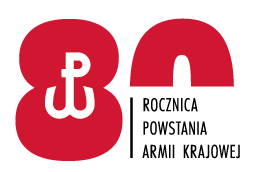 Zgierz, 02 sierpnia 2022r.INFORMACJA Z OTWARCIA OFERT Działając na podstawie art. 222 ust. 5 ustawy z dnia 11 września 
2019 r. Prawo zamówień publicznych, zwanej dalej „ustawą Pzp” (tj. Dz. U. 
z 2021 poz. 1129 ze zm.), Zamawiający – 31. Wojskowy Oddział Gospodarczy z siedzibą 
w Zgierzu, informuje, że w postępowaniu o udzielenie zamówienia publicznego na:KONSERWACJA ROWÓW ODWADNIAJĄCYCH I MELIORACYJNYCH NA TERENACH ADMONISTROWANYCH PRZEZ 31 WOG- nr sprawy 74/ZP/22wpłynęły następujące oferty:KOMENDANT                płk Jacek BIRUŚM. Morawska-Raczyńska /SZP/ 26144218502.08.2022 r.T2712B5Nazwa i adres WykonawcyCena ofertowa brutto (w zł)ZADANIE NR 1ZADANIE NR 1MARKOL Karol WójciakMarianka 8297-217 Lubochnia45 510,00SI-MAX Sp. z o.o.Andrzej ChowańskiKotowice 17C95-001 Biała11 720,36ZADANIE NR 2ZADANIE NR 2PROKSYMA Mariusz GapińskiUl. Łęczycka 5499-200 Poddębice77 490,00ZADANIE NR 3ZADANIE NR 3SI-MAX Sp. z o.o.Andrzej ChowańskiKotowice 17C95-001 Biała14 795,06ZADANIE NR 4ZADANIE NR 4SI-MAX Sp. z o.o.Andrzej ChowańskiKotowice 17C95-001 Biała18 975,83ZADANIE NR 5ZADANIE NR 5SI-MAX Sp. z o.o.Andrzej ChowańskiKotowice 17C95-001 Biała17 292,82ZADANIE NR 6ZADANIE NR 6